Pályázati felhívás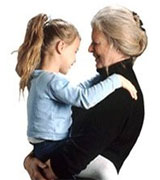 Kiíró: „Mosolyvirág” Nagycsaládosok Debreceni Egyesülete4031 Debrecen, Angyalföld tér 11.Téma: "A szülők, nagyszülők életmeséi"avagy írd le, amit a szüleid, nagyszüleid meséltek neked az életükről,és te érdekesnek, tanulságosnak, vagy akár viccesnek találtad."Amikor  kicsi voltál..."  / "Amikor kicsi voltam..."Minden család  őriz  történeteket gyermekei  kiskoráról, s  mesél az átélt élményeiről
Mindkét témában igaz történeteket, történet-csokrokat várunk műfaji kötöttség nélkülA pályázók műveit négy korcsoportban bíráljuk el:1. 10 éves kor alattiak,2. 10 - től 14 éves korig,3. 14 - 33 év közöttiek,4. 33 év felettiekBeküldési határidő: 2017. február 1-től 2017. április 20-ig.	Eredményhirdetés:  2017. május 15.Díjkiosztás: 2017. június közepénValamennyi korcsoportban az első három helyezettet díjazzuk, de minden pályaművet beküldő  kap a kötetből, amit a legjobb írásokból szerkesztünk.Az eredményhirdetést követően az összegyűjtött pályázati anyagokból kötetet szerkesztünk. A zsűri által legjobbnak ítélt pályaművek részben, vagy egészben bekerülnek a kötetbe. A pályázat beküldése egyúttal a kötetben való megjelenéshez való hozzájárulás is.A pályaműveket  max. 20 oldal terjedelemben, doc és rtf formátumban, elektronikusan fogadjuk el.A pályázat további részleteiről érdeklődni lehet: mobilon a (20) 312 85 84
A korábbi évek pályázati anyagából szerkesztett 8 kötetünket honlapunkon megtekinthetik: www.mosolyvirag.huA pályázatokat és a pályázati adatlapot:eletmese2017@gmail.com	email címre várjuk!